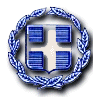 ΠΡΟΣΚΛΗΣΗ ΕΚΔΗΛΩΣΗΣ ΕΝΔΙΑΦΕΡΟΝΤΟΣ ΓΙΑ ΤΗΝ ΟΡΓΑΝΩΣΗ ΤΗΣ  ΕΚΠΑΙΔΕΥΤΙΚΗΣ ΕΚΔΡΟΜΗΣ του 10oυ ΓΕΛ ΗΡΑΚΛΕΙΟΥ ΣΤΟ ΠΟΡΤΟ (ΠΟΡΤΟΓΑΛΙΑΣ)  ΣΤΟ ΠΛΑΙΣΙΟ ΕΥΡΩΠΑΪΚΟΥ ΠΡΟΓΡΑΜΜΑΤΟΣ ERASMUSΤο 10ο Γενικό Λύκειο Ηρακλείου προγραμματίζει εκπαιδευτική εκδρομή στην Πορτογαλία στο πλαίσιο προγράμματος Erasmus και προσκαλεί τα τουριστικά γραφεία να υποβάλλουν τις προσφορές τους σύμφωνα με τους παρακάτω όρους:  Πραγματοποίηση εκδρομής στο χρονικό διάστημα από 12 Μαρτίου έως 19 Μαρτίου 2023. Η μετακίνηση από και προς το Ηράκλειο να γίνει αεροπορικώς.Διαμονή με πρωινό για τις 5 πρώτες ημέρες της εκδρομής στο Πόρτο και τις 2 επόμενες στη Λισαβόνα. Μεταφορά με mini bus μεταξύ αεροδρομίων και ξενοδοχείων.Μεταφορά με mini bus μεταξύ Λισαβόνας και Πόρτο. Αριθμός μαθητών: 8 Αριθμός συνοδών καθηγητών: 2 Τα καταλύματα θα πρέπει να είναι ασφαλή (κατάσταση κτιρίου και περιοχή), κατηγορίας τουλάχιστον 3 αστέρων. Η δυνατότητα ημιδιατροφής είναι επιθυμητή αλλά θα πρέπει να αναφερθεί ξεχωριστά. Τα δωμάτια μπορούν να είναι δίκλινα, τρίκλινα (με κανονικά κρεβάτια όμως και όχι με ράντζα) και μονόκλινα για τους συνοδούς καθηγητές. Ολόκληρο το Σχολείο να βρίσκεται σε έναν όροφο του ξενοδοχείου και τα δωμάτια να μην διαθέτουν μπαλκόνια, για την ασφάλεια των μαθητών.Τα λεωφορεία και οι οδηγοί τους θα πρέπει να πληρούν τα προβλεπόμενα από την ισχύουσα νομοθεσία (Έγγραφα καταλληλότητας και βεβαιώσεις τεχνικών ελέγχων).Υποχρεωτική Ασφάλιση Ευθύνης Διοργανωτή, όπως ορίζει η κείμενη νομοθεσία, καθώς και πρόσθετη ασφάλιση για περίπτωση ατυχήματος ή ασθένειας (να περιλαμβάνεται η περίπτωση covid) μαθητή ή συνοδού καθηγητή. Αποδοχή από το πρακτορείο ποινικής ρήτρας σε περίπτωση αθέτησης, από τη μεριά του, οποιουδήποτε από τους όρους του συμβολαίου (εγγυητική επιστολή με παρακράτηση ποσού που θα καθορίσει το σχολείο, με ελάχιστο το 15% του συνολικού κόστους).Πρόβλεψη διαχείρισης της περίπτωσης που η εκδρομή δεν θα πραγματοποιηθεί στις προβλεπόμενες ημερομηνίες λόγω ανωτέρας βίας (κακοκαιρία, εκλογές κλπ.)Τα ενδιαφερόμενα Πρακτορεία καλούνται να υποβάλουν, στο γραφείο της Διεύθυνσης του 10ου Γενικού Λυκείου Ηρακλείου, αποκλειστικά σφραγισμένες προσφορές το αργότερο μέχρι την Πέμπτη, 03-11-2022 και ώρα 11:30π.μ.. Οι προσφορές θα περιγράφουν αναλυτικά τις προσφερόμενες υπηρεσίες και τις πιθανές ενδεχόμενες βελτιωτικές προτάσεις και θα είναι σύμφωνες με την Υ.Α. 129287/Γ2/10-11-2011 (ΦΕΚ 2769 / τ.Β΄/02-12-2011) όπως τροποποιήθηκε με την Αρ.Πρωτ.25198/Γ7/21-02-2014 απόφαση ΥΠ.Ε.Θ καθώς και  κάθε  σχετική νομοθεσία. Οι προσφορές θα πρέπει να αναφέρουν το συνολικό κόστος της εκδρομής.  Κάθε προσφορά θα πρέπει οπωσδήποτε να συνοδεύεται από υπεύθυνη δήλωση κατοχής του ειδικού σήματος λειτουργίας τουριστικού πρακτορείου καθώς και 1 φωτοαντίγραφό του. Επιπλέον, στον φάκελο της προσφοράς θα υπάρχει απαραίτητα CD ή άλλο ηλεκτρονικό μέσο με την προσφορά σε ηλεκτρονική μορφή (doc ή pdf), ώστε να είναι εύκολη η ανάρτησή της στο διαδίκτυο. Όσες προσφορές δεν φτάσουν έγκαιρα μέχρι την παραπάνω ημερομηνία, αποσταλούν με διαφορετικό τρόπο (e-mail, με ανοικτό φάκελο ή χωρίς) ή συνοδεύονται από κενό CD, θα θεωρηθούν απαράδεκτες και δεν θα αξιολογηθούν. Μαζί με την προσφορά, είναι απαραίτητη η προσκόμιση βεβαίωσης από τον αερομεταφορέα για τη διαθεσιμότητα-κράτηση των απαιτούμενων θέσεων στην επωνυμία του Σχολείου.Η αποσφράγιση των προσφορών θα γίνει από την αρμόδια Επιτροπή του 10ου Γενικού Λυκείου Ηρακλείου την ίδια μέρα, δηλαδή Πέμπτη, 03-11-2022 και ώρα 12:15μ.μ. στο Γραφείο της Διεύθυνσης και θα επιλεγεί αυτή που θα είναι σύμφωνη με τις παραπάνω προϋποθέσεις της σχετικής πρόσκλησης εκδήλωσης ενδιαφέροντος, θα κριθεί ως η πλέον κατάλληλη και ευέλικτη για διαμόρφωση σύμφωνα με το παιδαγωγικό μέρος της εκδρομής κι επιπλέον θα είναι συνολικά η πλέον συμφέρουσα οικονομικά.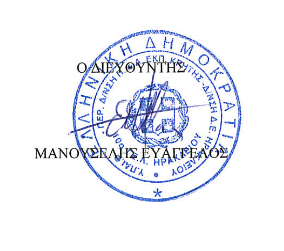 ΕΛΛΗΝΙΚΗ  ΔΗΜΟΚΡΑΤΙΑΥΠΟΥΡΓΕΙΟ ΠΑΙΔΕΙΑΣ, ΕΡΕΥΝΑΣΚΑΙ ΘΡΗΣΚΕΥΜΑΤΩΝ           Ηράκλειο, 31/10/2022            Αριθμός  Πρωτ.: 444ΠΕΡΙΦ/ΚΗ Δ/ΝΣΗ ΕΚΠ/ΣΗΣ  ΚΡΗΤΗΣΔ/ΝΣΗ Δ.Ε. Ν. ΗΡΑΚΛΕΙΟΥ10ο  ΓΕΝΙΚΟ ΛΥΚΕΙΟ ΗΡΑΚΛΕΙΟΥΤαχ. Δ/νση: Β. ΗΠΕΙΡΟΥ  19Ταχ. Κώδ.:   713 04Πληροφορίες : Μαρκάκης ΒύρωναςΤηλέφωνο: 2810252154, 6976624998Φαξ: 2810317969E-mail : mail@10lyk-irakl.ira.sch.grΠρος: τη Δ/νση Δ/θμιας Εκπ/σης      Ν. Ηρακλείου 